В номере:Извещение                 Администрация муниципального образования «Муниципальный округ Якшур-Бодьинский район Удмуртской Республики» извещает о возможности предоставления земельного участка в аренду:          из земель населенных пунктов в соответствии со ст. 39.18 Земельного кодекса Российской Федерации, в том числе:- земельный участок, расположенный по адресу: Удмуртская Республика, Якшур-Бодьинский муниципальный район, сельское поселение Большеошворцинское, д. Иж-Забегалово, ул. Пушиной, земельный участок 60 «а», площадью 2172 кв.м, с разрешенным использованием: Для ведения личного подсобного хозяйства.          Заявления о намерении участвовать в аукционе на право заключения договора аренды земельных участков направляются в течение 30 дней со дня опубликования настоящего извещения по адресу: Удмуртская Республика, Якшур-Бодьинский район, с. Якшур-Бодья, ул. Пушиной, д. 69, каб. 38, тел. 8(34162) 4-17-48, лично или посредством почтовой связи на бумажном носителе. Приемные дни: вторник, среда  с 8.00 до 16.12, обеденный перерыв с 12.00 до 13.00 по местному времени. Дата окончания приема заявлений 09 июня 2022 года.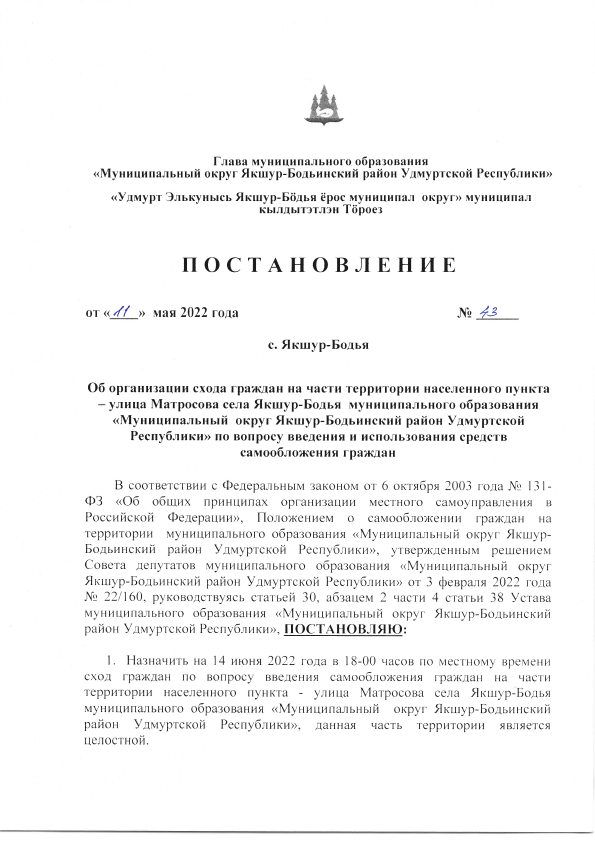 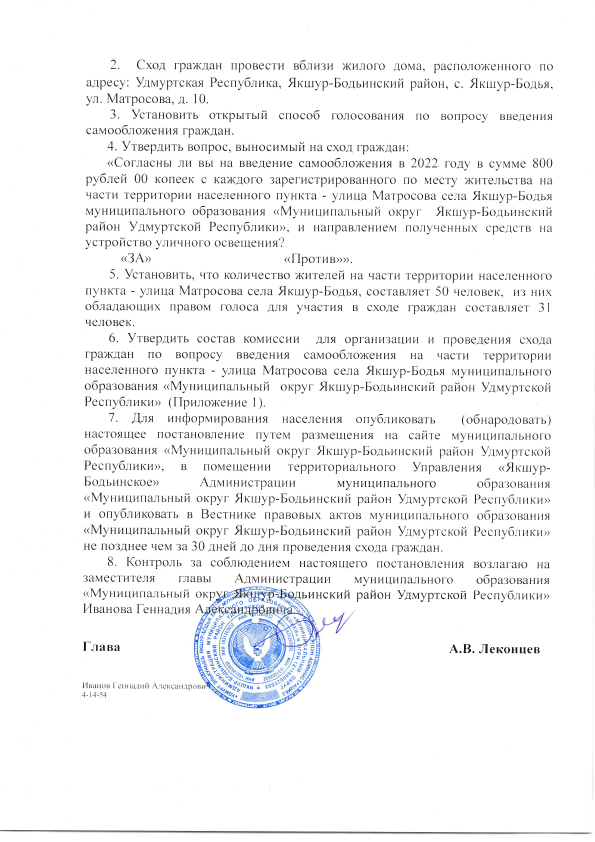 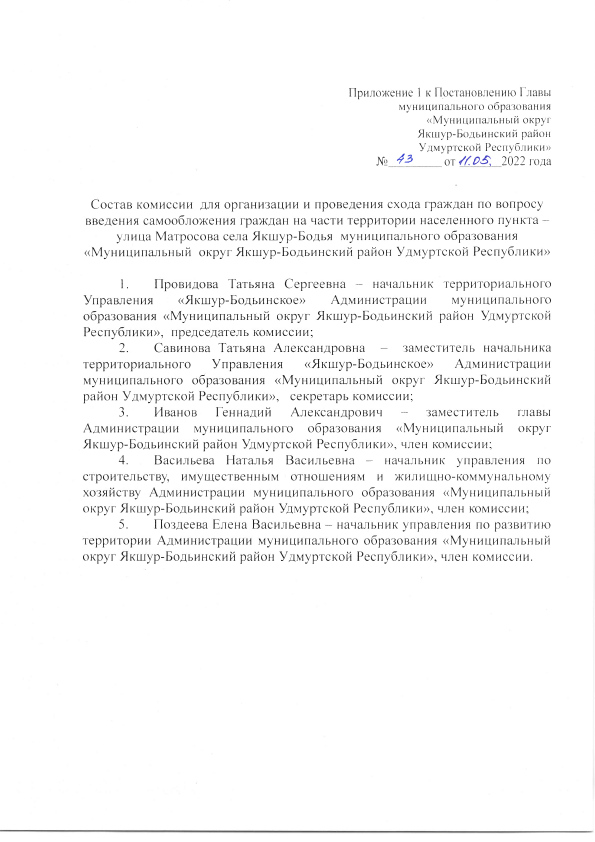 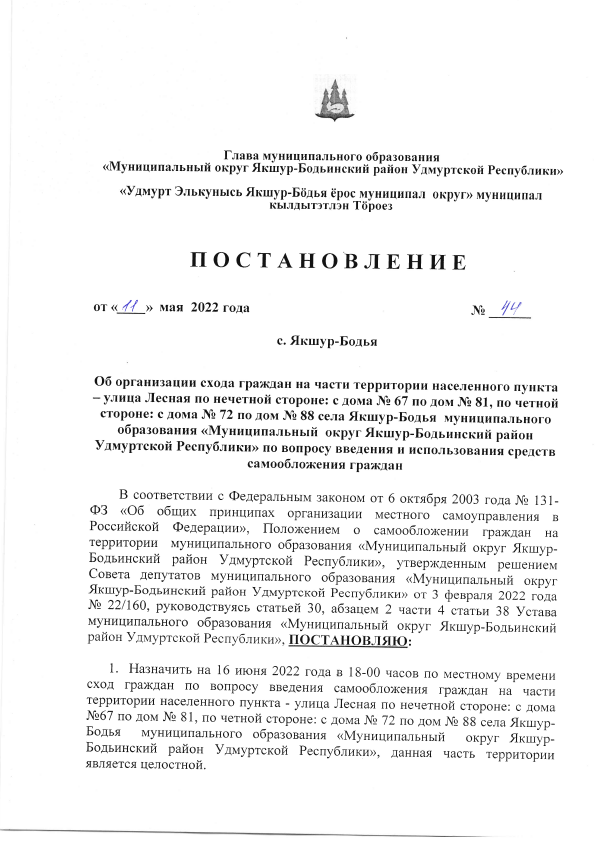 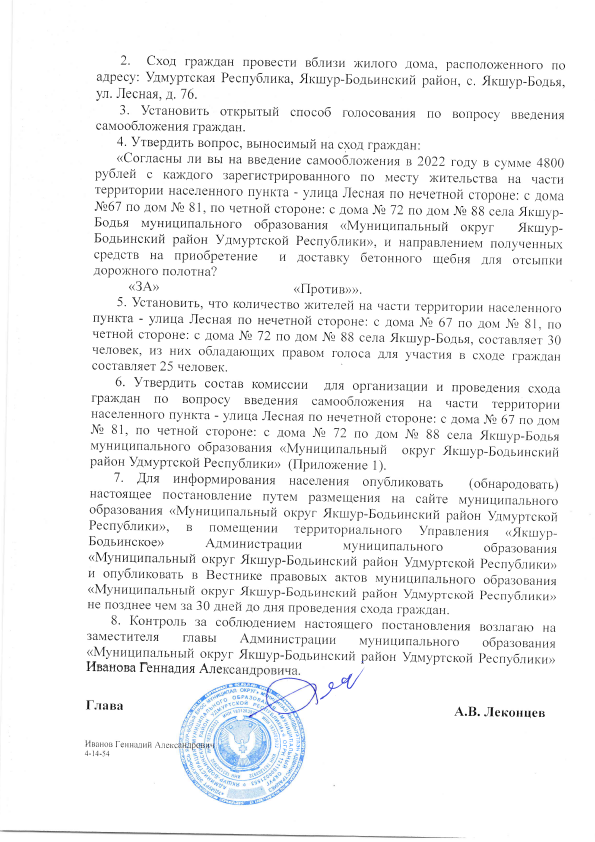 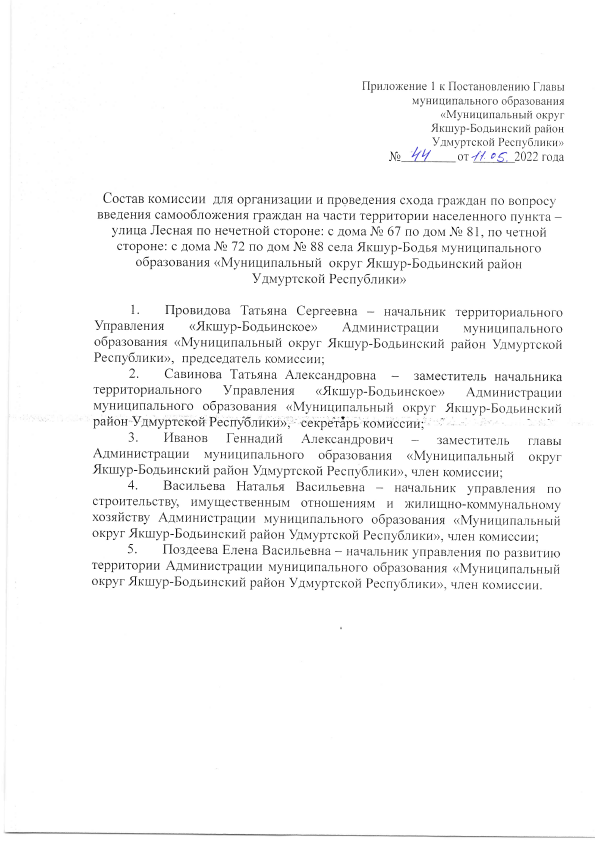 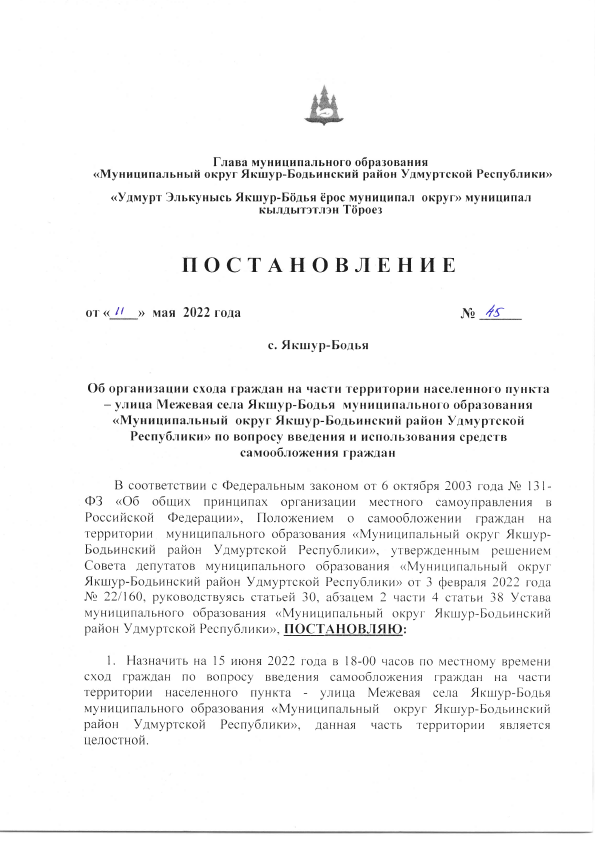 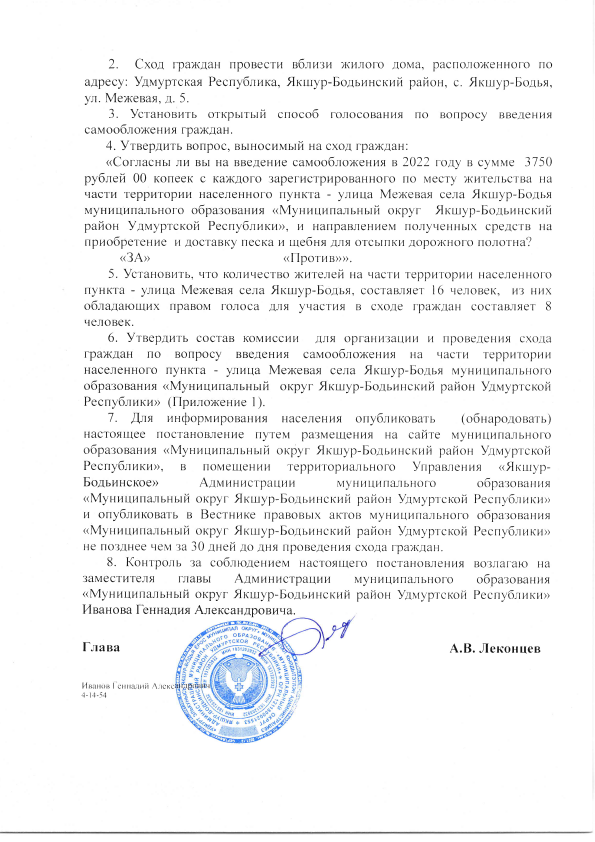 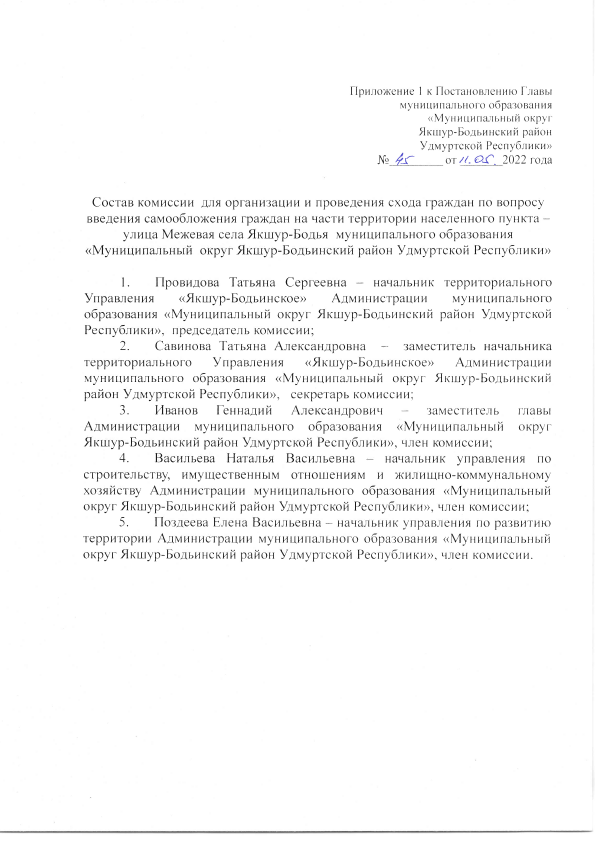 _________________________________________________________________________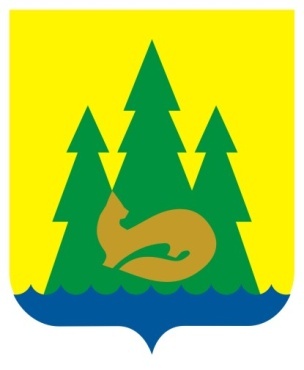 ВЕСТНИКправовыхАктовмуниципального образования«Муниципальный округЯкшур-Бодьинский районУдмуртской Республики»2022 год11 мая № 14ВЕСТНИКправовыхАктовмуниципального образования«Муниципальный округЯкшур-Бодьинский районУдмуртской Республики»1Извещение22Постановление Главы муниципального образования «Муниципальный округ Якшур-Бодьинский район Удмуртской Республики» от 11 мая 2022 года № 43 «Об организации схода граждан на части территории населенного пункта – улица Матросово села Якшур-Бодья муниципального образования «Муниципальный округ Якшур-Бодьинский район Удмуртской Республики» по вопросу введения и использования средств самообложения граждан23Постановление Главы муниципального образования «Муниципальный округ Якшур-Бодьинский район Удмуртской Республики» от 11 мая 2022 года № 44 «Об организации схода граждан на части территории населенного пункта – улица Лесная по нечестной стороне: с дома № 67 по дом № 81, по четной стороне: с дома № 72 по дом № 88 села Якшур-Бодья муниципального образования «Муниципальный округ Якшур-Бодьинский район Удмуртской Республики» по вопросу введения и использования средств самообложения граждан64Постановление Главы муниципального образования «Муниципальный округ Якшур-Бодьинский район Удмуртской Республики» от 11 мая 2022 года № 45 «Об организации схода граждан на части территории населенного пункта – улица Межевая села Якшур-Бодья муниципального образования «Муниципальный округ Якшур-Бодьинский район Удмуртской Республики» по вопросу введения и использования средств самообложения граждан9Учредитель:Совет депутатов МО«Муниципальный округ Якшур-Бодьинский районУдмуртской Республики»427100, с. Якшур-Бодья, ул. Пушиной, д. 69Тираж 50 экземпляровбесплатноПодписано в печатьРуководителем редакционного совета Поторочин С.В.11 мая 2022 года